.The dance starts after 16 counts.Step-½ turn l, kick-ball-step, rock forward, shuffle ½ turning (r-l-r)Rock forward, back heel twist x 2, coaster step, ¼ paddle turn 2xBehind-side-cross, rock side, behind-side-cross, side-togetherShuffle forward (r-l-r), rock forward, sailor turning ¼ l, step forward, ½ turn lSide-hold & side & side, rock across, chassé lPoint, point, sailor step, heel grind with ¼ turn l, coaster stepRock forward & rock forward, ½ turn, ½ turn, coaster stepStep forward, ¼ turn l, kick-ball-change, jazz boxTag 1: -After the 1st wall, facing 3 o’clock andAfter the 3rd wall, facing 9 o’clock.Rolling vine r, point l, rolling vine l, touchTag 2: After the 2nd wall, facing 6 o’clock.Rocking chairEnding: The dance ends facing 6 o’clock.Have fun!Contact: gudrun@gudrun-schneider.com, martinchen_2002@yahoo.deThat's Up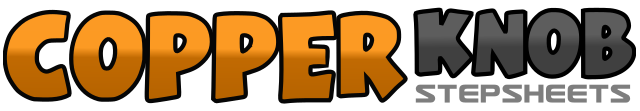 .......Count:64Wall:4Level:Intermediate.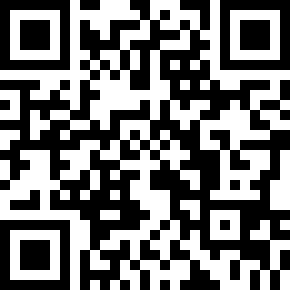 Choreographer:Gudrun Schneider (DE) & Martina Ecke (DE) - November 2014Gudrun Schneider (DE) & Martina Ecke (DE) - November 2014Gudrun Schneider (DE) & Martina Ecke (DE) - November 2014Gudrun Schneider (DE) & Martina Ecke (DE) - November 2014Gudrun Schneider (DE) & Martina Ecke (DE) - November 2014.Music:Up (feat. Demi Lovato) - Olly MursUp (feat. Demi Lovato) - Olly MursUp (feat. Demi Lovato) - Olly MursUp (feat. Demi Lovato) - Olly MursUp (feat. Demi Lovato) - Olly Murs........1-2Step right forward, ½ turn left  (6 o’clock)3&4Kick right forward, step right beside left, step forward on left5-6Rock forward on right, recover on left7&8¼ turn right, step right to the right side, step left beside right, ¼ turn right, step right forward (12 o’clock)1-2Rock forward on left, recover on right3-4Step left back and grind right heel, step right back and grind left heel5&6Step left back, step right beside left, step left forward7-8¼ turn left - tap right toe to the right side (9 o’clock) , ¼ turn left – tap right toe to the right side (6 o’clock)1&2Step right behind left, step left to the left side, cross right over left3-4Rock left to the left side, recover on right5&6Step left behind right, step right to the right side, cross left over right7-8Step right to the side, step left beside right1&2Step right forward, step left beside right, step right forward3-4Rock left forward, recover on right5&6Step left behind right, ¼ turn left stepping right beside left (3 o’clock), step forward on left7-8Step right forward, ½ turn left (9 o’clock)1-2Step right to the right side, hold&3&4Step left beside right, step right to the right side, step left beside right, step right to the right side5-6Cross left over right, recover on right7&8Step left to the left side, step right beside left, step left to the left side1-2Point right toe forward, point right toe to the right side3&4Cross right behind left, step left to the left side, step right to the right side5-6Left heel forward, grind left heel on the floor ¼ turning left (ending weight on right)(6 o’clock)7&8Step left back, step right beside left, step left forward1-2Rock right forward, recover on left&3-4Step right beside left, rock left forward, recover on right5-6½ turn left (12 o’clock), step forward on left, ½ turn left (6 o’clock), step back on right7&8Step left back, step right beside left, step left forward1-2Step right forward, ¼ turn left (3 o’clock)3&4Kick right forward, step right beside left, step left in place5-6Cross right over left, step back on left7-8Step right on right, step left forward1-2¼ turn right with step forward	right – ½ turn right with step back left3-4¼ turn r – step right to the right side – touch left toe to the left side5-6¼ turn left with step forward left – ½ left with step back right7-8¼ turn left – step left to the left side – touch right beside left1-2Rock right forward, recover on left3-4Rock right back, recover on left1-2step right,  ½ turn left